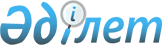 О составе сводной рабочей группы по совершенствованию положений Договора о Евразийском экономическом союзе от 29 мая 2014 года
					
			Утративший силу
			
			
		
					Распоряжение Коллегии Евразийской экономической комиссии от 16 ноября 2021 года № 188. Утратило силу распоряжением Коллегии Евразийской экономической комиссии от 25 апреля 2023 года № 54.
      Сноска. Утратило силу распоряжением Коллегии Евразийской экономической комиссии от 25.04.2023 № 54.
      1. Утвердить прилагаемый состав сводной рабочей группы по совершенствованию положений Договора о Евразийском экономическом союзе от 29 мая 2014 года.
      2. Признать утратившим силу распоряжение Коллегии Евразийской экономической комиссии от 13 ноября 2020 г. № 161 "О составе сводной рабочей группы по совершенствованию положений Договора о Евразийском экономическом союзе от 29 мая 2014 года".
      3. Настоящее распоряжение вступает в силу с даты его принятия. СОСТАВ
сводной рабочей группы по совершенствованию положений Договора о Евразийском экономическом союзе от 29 мая 2014 года
					© 2012. РГП на ПХВ «Институт законодательства и правовой информации Республики Казахстан» Министерства юстиции Республики Казахстан
				
      Председатель КоллегииЕвразийской экономической комиссии

М. Мясникович
УТВЕРЖДЕН
распоряжением Коллегии
Евразийской экономической комиссии
от 16 ноября 2021 г. № 188
Глазьев
Сергей Юрьевич
Глазьев
Сергей Юрьевич
–
–
член Коллегии (Министр) по интеграции и макроэкономике Евразийской экономической комиссии (руководитель рабочей группы)От Республики АрменияОт Республики АрменияОт Республики АрменияОт Республики АрменияОт Республики АрменияОт Республики АрменияОт Республики Армения
Абраамян
Вахтанг Геворкович
Абраамян
Вахтанг Геворкович
–
–
заместитель председателя Центрального банка Республики Армения
заместитель председателя Центрального банка Республики Армения
заместитель председателя Центрального банка Республики Армения
Арушанян
Анжелика Жораевна 
Арушанян
Анжелика Жораевна 
–
–
юрисконсульт Департамента международных договоров и права Министерства иностранных дел Республики Армения
юрисконсульт Департамента международных договоров и права Министерства иностранных дел Республики Армения
юрисконсульт Департамента международных договоров и права Министерства иностранных дел Республики Армения
Асланян
Аршак Маратович 
Асланян
Аршак Маратович 
–
–
заместитель Министра экономики Республики Армения 
заместитель Министра экономики Республики Армения 
заместитель Министра экономики Республики Армения 
Варданян 
Рузанна Альбертовна
Варданян 
Рузанна Альбертовна
–
–
советник Вице-премьера Республики Армения 
советник Вице-премьера Республики Армения 
советник Вице-премьера Республики Армения 
Гевондян 
Армен Вачикович
Гевондян 
Армен Вачикович
–
–
заместитель Министра иностранных дел Республики Армения
заместитель Министра иностранных дел Республики Армения
заместитель Министра иностранных дел Республики Армения
Григорян
Кристине Агвановна 
Григорян
Кристине Агвановна 
–
–
первый заместитель Министра юстиции Республики Армения 
первый заместитель Министра юстиции Республики Армения 
первый заместитель Министра юстиции Республики Армения 
Карапетян
Наира Куйбышевна 
Карапетян
Наира Куйбышевна 
–
–
начальник Департамента Евразийского экономического союза и внешней торговли Министерства экономики Республики Армения 
начальник Департамента Евразийского экономического союза и внешней торговли Министерства экономики Республики Армения 
начальник Департамента Евразийского экономического союза и внешней торговли Министерства экономики Республики Армения 
Карапетян
Татевик Аменовна
Карапетян
Татевик Аменовна
–
–
третий секретарь отдела ЕАЭС Департамента Евразийского региона Министерства иностранных дел Республики Армения
третий секретарь отдела ЕАЭС Департамента Евразийского региона Министерства иностранных дел Республики Армения
третий секретарь отдела ЕАЭС Департамента Евразийского региона Министерства иностранных дел Республики Армения
Мурадян 
Ашот Оганесович
Мурадян 
Ашот Оганесович
–
–
заместитель председателя Комитета государственных доходов Республики Армения
заместитель председателя Комитета государственных доходов Республики Армения
заместитель председателя Комитета государственных доходов Республики АрменияНагапетян
Давид Робертович Нагапетян
Давид Робертович 
–
–
член совета Центрального банка Республики Армения
член совета Центрального банка Республики Армения
член совета Центрального банка Республики Армения
Петросян
Ваге Авакович
Петросян
Ваге Авакович
–
–
генеральный секретарь Центрального банка Республики Армения
генеральный секретарь Центрального банка Республики Армения
генеральный секретарь Центрального банка Республики Армения
От Республики Беларусь
От Республики Беларусь
От Республики Беларусь
От Республики Беларусь
От Республики Беларусь
От Республики Беларусь
От Республики Беларусь
Аржанкова 
Ирина Святославовна
Аржанкова 
Ирина Святославовна
–
–
заместитель начальника управления евразийской интеграции Главного управления России, стран СНГ и евразийской интеграции Министерства иностранных дел Республики Беларусь
заместитель начальника управления евразийской интеграции Главного управления России, стран СНГ и евразийской интеграции Министерства иностранных дел Республики Беларусь
заместитель начальника управления евразийской интеграции Главного управления России, стран СНГ и евразийской интеграции Министерства иностранных дел Республики Беларусь
Балашова 
Татьяна Ивановна 
Балашова 
Татьяна Ивановна 
–
–
заместитель начальника Государственной инспекции по карантину растений государственного учреждения "Главная государственная инспекция по семеноводству, карантину и защите растений"
заместитель начальника Государственной инспекции по карантину растений государственного учреждения "Главная государственная инспекция по семеноводству, карантину и защите растений"
заместитель начальника Государственной инспекции по карантину растений государственного учреждения "Главная государственная инспекция по семеноводству, карантину и защите растений"
Барташевич
Дмитрий Петрович
–
–
первый заместитель Председателя Государственного комитета по стандартизации Республики Беларусь
первый заместитель Председателя Государственного комитета по стандартизации Республики Беларусь
первый заместитель Председателя Государственного комитета по стандартизации Республики Беларусь
Басалыга
Александр Евгеньевич 
–
–
заместитель начальника Управления международного сотрудничества Министерства юстиции Республики Беларусь 
заместитель начальника Управления международного сотрудничества Министерства юстиции Республики Беларусь 
заместитель начальника Управления международного сотрудничества Министерства юстиции Республики Беларусь Бибиков
Денис Владимирович
‒
‒
начальник Управления топливно-энергетического комплекса, нефтехимии и жилищно-коммунального хозяйства Министерства антимонопольного регулирования и торговли Республики Беларусь
начальник Управления топливно-энергетического комплекса, нефтехимии и жилищно-коммунального хозяйства Министерства антимонопольного регулирования и торговли Республики Беларусь
начальник Управления топливно-энергетического комплекса, нефтехимии и жилищно-коммунального хозяйства Министерства антимонопольного регулирования и торговли Республики Беларусь
Глущенко
Кирилл Иванович
‒
‒
первый заместитель директора Департамента ветеринарного и продовольственного надзора Министерства сельского хозяйства и продовольствия Республики Беларусь
первый заместитель директора Департамента ветеринарного и продовольственного надзора Министерства сельского хозяйства и продовольствия Республики Беларусь
первый заместитель директора Департамента ветеринарного и продовольственного надзора Министерства сельского хозяйства и продовольствия Республики Беларусь
Горелик 
Юрий Владимирович
–
–
директор Департамента внешнеэкономической деятельности Министерства иностранных дел Республики Беларусь
директор Департамента внешнеэкономической деятельности Министерства иностранных дел Республики Беларусь
директор Департамента внешнеэкономической деятельности Министерства иностранных дел Республики Беларусь
Гуринович
Наталья Анатольевна
–
–
начальник Управления государственных закупок Министерства антимонопольного регулирования и торговли Республики Беларусь
начальник Управления государственных закупок Министерства антимонопольного регулирования и торговли Республики Беларусь
начальник Управления государственных закупок Министерства антимонопольного регулирования и торговли Республики Беларусь
Ежова 
Марина Юрьевна
–
–
начальник Главного управления экономической интеграции Министерства экономики Республики Беларусь
начальник Главного управления экономической интеграции Министерства экономики Республики Беларусь
начальник Главного управления экономической интеграции Министерства экономики Республики Беларусь
Казаченок
Алина Анатольевна
‒
‒
начальник Управления транспорта, связи и информационных технологий Министерства антимонопольного регулирования и торговли Республики Беларусь
начальник Управления транспорта, связи и информационных технологий Министерства антимонопольного регулирования и торговли Республики Беларусь
начальник Управления транспорта, связи и информационных технологий Министерства антимонопольного регулирования и торговли Республики Беларусь
Касперович 
Сергей Антонович 
–
–
начальник Главного управления профессионального образования Министерства образования Республики Беларусь 
начальник Главного управления профессионального образования Министерства образования Республики Беларусь 
начальник Главного управления профессионального образования Министерства образования Республики Беларусь 
начальник Главного управления профессионального образования Министерства образования Республики Беларусь 
начальник Главного управления профессионального образования Министерства образования Республики Беларусь 
Константинович
Оксана Валерьевна 
–
–
заместитель Министра антимонопольного регулирования и торговли Республики Беларусь 
заместитель Министра антимонопольного регулирования и торговли Республики Беларусь 
заместитель Министра антимонопольного регулирования и торговли Республики Беларусь 
Митянский 
Сергей Витальевич
–
–
заместитель Министра экономики Республики Беларусь
заместитель Министра экономики Республики Беларусь
заместитель Министра экономики Республики Беларусь
Пирштук
Болеслав Казимирович 
–
–
первый заместитель Министра природных ресурсов и охраны окружающей среды Республики Беларусь 
первый заместитель Министра природных ресурсов и охраны окружающей среды Республики Беларусь 
первый заместитель Министра природных ресурсов и охраны окружающей среды Республики Беларусь 
Селицкая 
Элла Александровна
‒
‒
заместитель Министра по налогам и сборам Республики Беларусь
заместитель Министра по налогам и сборам Республики Беларусь
заместитель Министра по налогам и сборам Республики Беларусь
Смаргун 
Елена Ростиславовна
‒
‒
заместитель начальника Главного управления международных финансовых отношений – начальник Управления межгосударственной интеграции Министерства финансов Республики Беларусь
заместитель начальника Главного управления международных финансовых отношений – начальник Управления межгосударственной интеграции Министерства финансов Республики Беларусь
заместитель начальника Главного управления международных финансовых отношений – начальник Управления межгосударственной интеграции Министерства финансов Республики Беларусь
Смильгинь 
Иван Иванович 
‒
‒
заместитель Министра сельского хозяйства и продовольствия – директор Департамента ветеринарного и продовольственного надзора Министерства сельского хозяйства и продовольствия Республики Беларусь 
заместитель Министра сельского хозяйства и продовольствия – директор Департамента ветеринарного и продовольственного надзора Министерства сельского хозяйства и продовольствия Республики Беларусь 
заместитель Министра сельского хозяйства и продовольствия – директор Департамента ветеринарного и продовольственного надзора Министерства сельского хозяйства и продовольствия Республики Беларусь 
Сундукова 
Алла Чарльзовна
‒
‒
начальник Управления международного налогового сотрудничества Министерства по налогам и сборам Республики Беларусь
начальник Управления международного налогового сотрудничества Министерства по налогам и сборам Республики Беларусь
начальник Управления международного налогового сотрудничества Министерства по налогам и сборам Республики Беларусь
начальник Управления международного налогового сотрудничества Министерства по налогам и сборам Республики Беларусь
начальник Управления международного налогового сотрудничества Министерства по налогам и сборам Республики Беларусь
Тарасенко 
Александр Александрович
–
–
заместитель Министра здравоохранения – главный государственный санитарный врач Республики Беларусь
заместитель Министра здравоохранения – главный государственный санитарный врач Республики Беларусь
заместитель Министра здравоохранения – главный государственный санитарный врач Республики Беларусь
Тускаль
Дмитрий Валерьевич 
–
–
заместитель начальника международно-правового отдела Управления международного сотрудничества Министерства юстиции Республики Беларусь
заместитель начальника международно-правового отдела Управления международного сотрудничества Министерства юстиции Республики Беларусь
заместитель начальника международно-правового отдела Управления международного сотрудничества Министерства юстиции Республики Беларусь
От Республики Казахстан
От Республики Казахстан
От Республики Казахстан
От Республики Казахстан
От Республики Казахстан
От Республики Казахстан
Ахметова
Акерке Естаевна
–
–
вице-министр юстиции Республики Казахстан
вице-министр юстиции Республики Казахстан
вице-министр юстиции Республики Казахстан
Баймаканова 
Аида Турагуловна 
–
–
руководитель Управления экономической интеграции Агентства по защите и развитию конкуренции Республики Казахстан 
руководитель Управления экономической интеграции Агентства по защите и развитию конкуренции Республики Казахстан 
руководитель Управления экономической интеграции Агентства по защите и развитию конкуренции Республики Казахстан 
Брекешев 
Сериккали Амангалиевич 
–
–
вице-министр экологии, геологии и природных ресурсов Республики Казахстан
вице-министр экологии, геологии и природных ресурсов Республики Казахстан
вице-министр экологии, геологии и природных ресурсов Республики Казахстан
Досщиева 
Альбина Акжигитовна
–
–
управляющий директор – директор Департамента экономической интеграции Национальной палаты предпринимателей Республики Казахстан "Атамекен"
управляющий директор – директор Департамента экономической интеграции Национальной палаты предпринимателей Республики Казахстан "Атамекен"
управляющий директор – директор Департамента экономической интеграции Национальной палаты предпринимателей Республики Казахстан "Атамекен"
Жантасов 
Темирлан Бекетович
–
–
директор Департамента экономической интеграции Министерства торговли и интеграции Республики Казахстан
директор Департамента экономической интеграции Министерства торговли и интеграции Республики Казахстан
директор Департамента экономической интеграции Министерства торговли и интеграции Республики Казахстан
Журебеков
Мурат Утемисович
–
–
первый вице-министр энергетики Республики Казахстан
первый вице-министр энергетики Республики Казахстан
первый вице-министр энергетики Республики Казахстан
Киясов
Ерлан Ансаганович
–
–
вице-министр здравоохранения Республики Казахстан – главный государственный санитарный врач Республики Казахстан
вице-министр здравоохранения Республики Казахстан – главный государственный санитарный врач Республики Казахстан
вице-министр здравоохранения Республики Казахстан – главный государственный санитарный врач Республики Казахстан
Куантыров
Алибек Сакенович 
–
–
вице-министр национальной экономики Республики Казахстан 
вице-министр национальной экономики Республики Казахстан 
вице-министр национальной экономики Республики Казахстан Кушукова 
Жанель Сабыровна
–
–
вице-министр торговли и интеграции Республики Казахстан
вице-министр торговли и интеграции Республики Казахстан
вице-министр торговли и интеграции Республики Казахстан
Омаров
Марат Талгатович
–
–
заместитель председателя Агентства по защите и развитию конкуренции Республики Казахстан
заместитель председателя Агентства по защите и развитию конкуренции Республики Казахстан
заместитель председателя Агентства по защите и развитию конкуренции Республики Казахстан
Оразбек
Асхат Елубайулы
–
–
вице-министр цифрового развития, инноваций и аэрокосмической промышленности Республики Казахстан
вице-министр цифрового развития, инноваций и аэрокосмической промышленности Республики Казахстан
вице-министр цифрового развития, инноваций и аэрокосмической промышленности Республики Казахстан
Сарбасов
Акмади Адилович
–
–
первый вице-министр труда и социальной защиты населения Республики Казахстан
первый вице-министр труда и социальной защиты населения Республики Казахстан
первый вице-министр труда и социальной защиты населения Республики Казахстан
Султангазиев 
Марат Елеусизович 
–
–
вице-министр финансов Республики Казахстан
вице-министр финансов Республики Казахстан
вице-министр финансов Республики Казахстан
Сыздыков 
Марат Зеникенович
–
–
заместитель Министра иностранных дел Республики Казахстан
заместитель Министра иностранных дел Республики Казахстан
заместитель Министра иностранных дел Республики Казахстан
Щеглова
Динара Ринатовна
–
–
вице-министр индустрии и инфраструктурного развития Республики Казахстан
вице-министр индустрии и инфраструктурного развития Республики Казахстан
вице-министр индустрии и инфраструктурного развития Республики Казахстан
От Кыргызской Республики
От Кыргызской Республики
От Кыргызской Республики
От Кыргызской Республики
От Кыргызской Республики
От Кыргызской Республики
Алишеров
Эльдар Туралиевич
–
–
заместитель Министра экономики и финансов Кыргызской Республики (координатор от Кыргызской Республики)
заместитель Министра экономики и финансов Кыргызской Республики (координатор от Кыргызской Республики)
заместитель Министра экономики и финансов Кыргызской Республики (координатор от Кыргызской Республики)
Аскарова 
Зарема Аликовна
–
–
заместитель Министра юстиции Кыргызской Республики
заместитель Министра юстиции Кыргызской Республики
заместитель Министра юстиции Кыргызской Республики
Бектурганов
Улук-Бек Бектурсунович
–
–
главный государственный санитарный врач, заместитель Министра здравоохранения Кыргызской Республики
главный государственный санитарный врач, заместитель Министра здравоохранения Кыргызской Республики
главный государственный санитарный врач, заместитель Министра здравоохранения Кыргызской Республики
Калматов
Азамат Маматысакович
–
–
первый заместитель Министра цифрового развития Кыргызской Республики
первый заместитель Министра цифрового развития Кыргызской Республики
первый заместитель Министра цифрового развития Кыргызской Республики
Карагулова 
Айдай Нурдиновна
–
–
заместитель председателя Государственной налоговой службы при Министерстве экономики и финансов Кыргызской Республики
заместитель председателя Государственной налоговой службы при Министерстве экономики и финансов Кыргызской Республики
заместитель председателя Государственной налоговой службы при Министерстве экономики и финансов Кыргызской Республики
Мамбетжунушева 
Элнура Рыскельдиевна
–
–
заместитель председателя Государственной таможенной службы при Министерстве экономики и финансов Кыргызской Республики
заместитель председателя Государственной таможенной службы при Министерстве экономики и финансов Кыргызской Республики
заместитель председателя Государственной таможенной службы при Министерстве экономики и финансов Кыргызской Республики
От Российской Федерации
От Российской Федерации
От Российской Федерации
От Российской Федерации
От Российской Федерации
От Российской Федерации
Андрияшина
Наталья Вадимовна 
–
–
начальник Правового управления Федеральной службы по надзору в сфере защиты прав потребителей и благополучия человека 
начальник Правового управления Федеральной службы по надзору в сфере защиты прав потребителей и благополучия человека 
начальник Правового управления Федеральной службы по надзору в сфере защиты прав потребителей и благополучия человека 
Афанасьев
Олег Юрьевич 
–
–
заместитель начальника управления по сопровождению международных споров Главного управления международно-правового сотрудничества Генеральной прокуратуры Российской Федерации – начальник отдела по сопровождению споров в зарубежных судах и судах международных интеграционных организаций 
заместитель начальника управления по сопровождению международных споров Главного управления международно-правового сотрудничества Генеральной прокуратуры Российской Федерации – начальник отдела по сопровождению споров в зарубежных судах и судах международных интеграционных организаций 
заместитель начальника управления по сопровождению международных споров Главного управления международно-правового сотрудничества Генеральной прокуратуры Российской Федерации – начальник отдела по сопровождению споров в зарубежных судах и судах международных интеграционных организаций 
Вольвач
Дмитрий Валерьевич
–
–
заместитель Министра экономического развития Российской Федерации (координатор от Российской Федерации)
заместитель Министра экономического развития Российской Федерации (координатор от Российской Федерации)
заместитель Министра экономического развития Российской Федерации (координатор от Российской Федерации)
Давыдова
Леся Евгеньевна 
‒
‒
начальник Управления международного экономического сотрудничества Федеральной антимонопольной службы 
начальник Управления международного экономического сотрудничества Федеральной антимонопольной службы 
начальник Управления международного экономического сотрудничества Федеральной антимонопольной службы 
Дейнеко
Ирина Анатольевна 
‒
‒
заместитель директора Департамента стран Европы, Северной Америки, СНГ и многостороннего экономического сотрудничества Министерства промышленности и торговли Российской Федерации 
заместитель директора Департамента стран Европы, Северной Америки, СНГ и многостороннего экономического сотрудничества Министерства промышленности и торговли Российской Федерации 
заместитель директора Департамента стран Европы, Северной Америки, СНГ и многостороннего экономического сотрудничества Министерства промышленности и торговли Российской Федерации 
Дронова 
Александра Викторовна
–
–
статс-секретарь – заместитель Министра здравоохранения Российской Федерации
статс-секретарь – заместитель Министра здравоохранения Российской Федерации
статс-секретарь – заместитель Министра здравоохранения Российской Федерации
Евтухов
Виктор Леонидович 
‒
‒
статс-секретарь – заместитель Министра промышленности и торговли Российской Федерации
статс-секретарь – заместитель Министра промышленности и торговли Российской Федерации
статс-секретарь – заместитель Министра промышленности и торговли Российской Федерации
Зверев
Дмитрий Станиславович 
–
–
статс-секретарь – заместитель Министра транспорта Российской Федерации 
статс-секретарь – заместитель Министра транспорта Российской Федерации 
статс-секретарь – заместитель Министра транспорта Российской Федерации 
Ивин
Владимир Владимирович
–
–
заместитель руководителя Федеральной таможенной службы
заместитель руководителя Федеральной таможенной службы
заместитель руководителя Федеральной таможенной службы
Кармазин
Антон Павлович 
–
–
заместитель руководителя Федеральной службы по ветеринарному и фитосанитарному надзору
заместитель руководителя Федеральной службы по ветеринарному и фитосанитарному надзору
заместитель руководителя Федеральной службы по ветеринарному и фитосанитарному надзору
Куделич
Екатерина Андреевна
–
–
заместитель директора Департамента международного права и сотрудничества Министерства юстиции Российской Федерации
заместитель директора Департамента международного права и сотрудничества Министерства юстиции Российской Федерации
заместитель директора Департамента международного права и сотрудничества Министерства юстиции Российской Федерации
Локтионова 
Елена Александровна 
‒
‒
заместитель директора Департамента евразийской интеграции Министерства экономического развития Российской Федерации
заместитель директора Департамента евразийской интеграции Министерства экономического развития Российской Федерации
заместитель директора Департамента евразийской интеграции Министерства экономического развития Российской Федерации
Молчанов
Артем Владимирович 
‒
‒
начальник Правового управления Федеральной антимонопольной службы
начальник Правового управления Федеральной антимонопольной службы
начальник Правового управления Федеральной антимонопольной службы
Нестерчук
Юлия Николаевна
–
–
директор Департамента евразийской интеграции Министерства экономического развития Российской Федерации
директор Департамента евразийской интеграции Министерства экономического развития Российской Федерации
директор Департамента евразийской интеграции Министерства экономического развития Российской Федерации
Орлов
Михаил Сергеевич 
–
–
статс-секретарь – заместитель руководителя Федеральной службы по надзору в сфере защиты прав потребителей и благополучия человека 
статс-секретарь – заместитель руководителя Федеральной службы по надзору в сфере защиты прав потребителей и благополучия человека 
статс-секретарь – заместитель руководителя Федеральной службы по надзору в сфере защиты прав потребителей и благополучия человека 
Панкин 
Александр Анатольевич 
–
–
заместитель Министра иностранных дел Российской Федерации 
заместитель Министра иностранных дел Российской Федерации 
заместитель Министра иностранных дел Российской Федерации 
Подольская 
Марина Олеговна
–
–
начальник отдела финансирования межгосударственных структур СНГ Департамента международных финансовых отношений Министерства финансов Российской Федерации
начальник отдела финансирования межгосударственных структур СНГ Департамента международных финансовых отношений Министерства финансов Российской Федерации
начальник отдела финансирования межгосударственных структур СНГ Департамента международных финансовых отношений Министерства финансов Российской Федерации
Привезенцева
Елена Владимировна 
–
–
начальник отдела экономической интеграции со странами СНГ Управления международного экономического сотрудничества Федеральной антимонопольной службы
начальник отдела экономической интеграции со странами СНГ Управления международного экономического сотрудничества Федеральной антимонопольной службы
начальник отдела экономической интеграции со странами СНГ Управления международного экономического сотрудничества Федеральной антимонопольной службы
Савенков
Константин Аркадьевич
‒
‒
заместитель руководителя Федеральной службы по ветеринарному и фитосанитарному надзору 
заместитель руководителя Федеральной службы по ветеринарному и фитосанитарному надзору 
заместитель руководителя Федеральной службы по ветеринарному и фитосанитарному надзору 
Сазанов
Алексей Валерьевич
–
–
статс-секретарь – заместитель Министра финансов Российской Федерации 
статс-секретарь – заместитель Министра финансов Российской Федерации 
статс-секретарь – заместитель Министра финансов Российской Федерации 
Смышляева
Полина Александровна
–
–
заместитель директора Департамента ветеринарии Министерства сельского хозяйства Российской Федерации
заместитель директора Департамента ветеринарии Министерства сельского хозяйства Российской Федерации
заместитель директора Департамента ветеринарии Министерства сельского хозяйства Российской Федерации
Соловьева
Наталья Николаевна
–
–
начальник Управления фитосанитарного надзора при экспортно-импортных операциях и международного сотрудничества Федеральной службы по ветеринарному и фитосанитарному надзору
начальник Управления фитосанитарного надзора при экспортно-импортных операциях и международного сотрудничества Федеральной службы по ветеринарному и фитосанитарному надзору
начальник Управления фитосанитарного надзора при экспортно-импортных операциях и международного сотрудничества Федеральной службы по ветеринарному и фитосанитарному надзору
Тимофеев 
Дмитрий Вячеславович
–
–
директор Департамента контроля за внешними ограничениями Министерства финансов Российской Федерации
директор Департамента контроля за внешними ограничениями Министерства финансов Российской Федерации
директор Департамента контроля за внешними ограничениями Министерства финансов Российской Федерации
Цыганов
Андрей Геннадьевич 
–
–
заместитель руководителя Федеральной антимонопольной службы
заместитель руководителя Федеральной антимонопольной службы
заместитель руководителя Федеральной антимонопольной службы
Швабаускене
Юлия Александровна
–
–
заместитель руководителя Федеральной службы по ветеринарному и фитосанитарному надзору
заместитель руководителя Федеральной службы по ветеринарному и фитосанитарному надзору
заместитель руководителя Федеральной службы по ветеринарному и фитосанитарному надзору
Широкова 
Ирина Алексеевна
–
–
заместитель директора Департамента растениеводства, механизации, химизации и защиты растений Министерства сельского хозяйства Российской Федерации
заместитель директора Департамента растениеводства, механизации, химизации и защиты растений Министерства сельского хозяйства Российской Федерации
заместитель директора Департамента растениеводства, механизации, химизации и защиты растений Министерства сельского хозяйства Российской Федерации
От Евразийской экономической комиссии
От Евразийской экономической комиссии
От Евразийской экономической комиссии
От Евразийской экономической комиссии
От Евразийской экономической комиссии
От Евразийской экономической комиссии
Абарбекова 
Аида Мырзашевна
–
–
заместитель директора Департамента финансовой политики
заместитель директора Департамента финансовой политики
заместитель директора Департамента финансовой политики
Адикова
Жанар Асылхановна
–
–
директор Департамента конкурентной политики и политики в области государственных закупок
директор Департамента конкурентной политики и политики в области государственных закупок
директор Департамента конкурентной политики и политики в области государственных закупок
Азенов
Жаслан Ерикович
–
–
заместитель директора Департамента промышленной политики 
заместитель директора Департамента промышленной политики 
заместитель директора Департамента промышленной политики 
Айтбаева
Нургуль Талгатовна
–
–
заместитель директора Департамента торговой политики
заместитель директора Департамента торговой политики
заместитель директора Департамента торговой политики
Акимова 
Ирина Владимировна
‒
‒
заместитель начальника отдела нормативно-правовой базы Департамента развития интеграции
заместитель начальника отдела нормативно-правовой базы Департамента развития интеграции
заместитель начальника отдела нормативно-правовой базы Департамента развития интеграции
Артамонов
Олег Викторович
–
–
заместитель директора Департамента трудовой миграции и социальной защиты
заместитель директора Департамента трудовой миграции и социальной защиты
заместитель директора Департамента трудовой миграции и социальной защиты
Арутюнян
Армен Размикович
–
–
заместитель директора Правового департамента
заместитель директора Правового департамента
заместитель директора Правового департамента
Барсегян 
Гоар Ашотовна
–
–
директор Департамента развития интеграции
директор Департамента развития интеграции
директор Департамента развития интеграции
Бегалиев
Нурлан Каниметович
–
–
заместитель директора Департамента
конкурентной политики и политики
в области государственных закупок
заместитель директора Департамента
конкурентной политики и политики
в области государственных закупок
заместитель директора Департамента
конкурентной политики и политики
в области государственных закупок
Беллуян
Микаел Норайрович
‒
‒
заместитель директора Департамента таможенной инфраструктуры
заместитель директора Департамента таможенной инфраструктуры
заместитель директора Департамента таможенной инфраструктуры
Валента
Елена Александровна
–
–
заместитель директора Департамента транспорта и инфраструктуры
заместитель директора Департамента транспорта и инфраструктуры
заместитель директора Департамента транспорта и инфраструктуры
Джаппаркулов 
Аскар Абдисаттарович
–
–
директор Департамента макроэкономической политики
директор Департамента макроэкономической политики
директор Департамента макроэкономической политики
Джолдыбаева
Галия Тагибердиевна
‒
‒
директор Департамента развития предпринимательской деятельности 
директор Департамента развития предпринимательской деятельности 
директор Департамента развития предпринимательской деятельности 
Дубровская
Татьяна Валерьевна
–
–
заместитель директора Департамента таможенного законодательства и правоприменительной практики
заместитель директора Департамента таможенного законодательства и правоприменительной практики
заместитель директора Департамента таможенного законодательства и правоприменительной практики
Жаксылык 
Данияр Елубайулы 
‒
‒
заместитель директора Департамента протокола и организационного обеспечения
заместитель директора Департамента протокола и организационного обеспечения
заместитель директора Департамента протокола и организационного обеспечения
Жукова 
Наталья Павловна
–
–
директор Департамента санитарных, фитосанитарных и ветеринарных мер
директор Департамента санитарных, фитосанитарных и ветеринарных мер
директор Департамента санитарных, фитосанитарных и ветеринарных мер
Жуковский
Павел Васильевич
–
–
заместитель директора Департамента конкурентной политики и политики в области государственных закупок 
заместитель директора Департамента конкурентной политики и политики в области государственных закупок 
заместитель директора Департамента конкурентной политики и политики в области государственных закупок 
Закревский 
Вадим Александрович
–
–
директор Департамента энергетики
директор Департамента энергетики
директор Департамента энергетики
Захаров
Андрей Владимирович
–
–
директор Департамента защиты внутреннего рынка
директор Департамента защиты внутреннего рынка
директор Департамента защиты внутреннего рынка
Ильясова
Нуржамал Сатаровна
–
–
заместитель директора Департамента развития предпринимательской деятельности
заместитель директора Департамента развития предпринимательской деятельности
заместитель директора Департамента развития предпринимательской деятельностиКаджибекова 
Ажар Елемесовна
–
–
заместитель директора Департамента санитарных, фитосанитарных и ветеринарных мер
заместитель директора Департамента санитарных, фитосанитарных и ветеринарных мер
заместитель директора Департамента санитарных, фитосанитарных и ветеринарных мер
Карымбаева
Салия Токтогуловна 
‒
‒
заместитель директора Департамента санитарных, фитосанитарных и ветеринарных мер 
заместитель директора Департамента санитарных, фитосанитарных и ветеринарных мер 
заместитель директора Департамента санитарных, фитосанитарных и ветеринарных мер 
Королькова
Ольга Сергеевна
–
–
заместитель директора Департамента антимонопольного регулирования
заместитель директора Департамента антимонопольного регулирования
заместитель директора Департамента антимонопольного регулирования
Красинский
Алексей Дмитриевич
–
–
заместитель директора Департамента финансовой политики
заместитель директора Департамента финансовой политики
заместитель директора Департамента финансовой политики
Кусаинова
Айна Биржановна
‒
‒
заместитель директора Департамента агропромышленной политики 
заместитель директора Департамента агропромышленной политики 
заместитель директора Департамента агропромышленной политики 
Мелконян
Ирэн Робертовна
–
–
заместитель директора Департамента управления делами
заместитель директора Департамента управления делами
заместитель директора Департамента управления делами
Нестерович Сергей Анатольевич
–
–
заместитель директора Департамента информационных технологий
заместитель директора Департамента информационных технологий
заместитель директора Департамента информационных технологий
Нурашев
Тимур Бекбулатович
‒
‒
директор Департамента технического регулирования и аккредитации 
директор Департамента технического регулирования и аккредитации 
директор Департамента технического регулирования и аккредитации 
Омурбекова
Алтынай Сейтбековна
–
–
директор Департамента трудовой миграции и социальной защиты
директор Департамента трудовой миграции и социальной защиты
директор Департамента трудовой миграции и социальной защиты
Оросбаев
Азамат Токтогонович 
–
–
директор Департамента статистики
директор Департамента статистики
директор Департамента статистикиПерминова
Елена Александровна
–
–
заместитель директора Департамента функционирования внутренних рынков
заместитель директора Департамента функционирования внутренних рынков
заместитель директора Департамента функционирования внутренних рынков
Плешкин
Михаил Леонидович
–
–
заместитель директора Департамента энергетики
заместитель директора Департамента энергетики
заместитель директора Департамента энергетики
Савро
Елизавета Эдуардовна
–
–
заместитель директора Департамента финансов
заместитель директора Департамента финансов
заместитель директора Департамента финансов
Соколова 
Анна Юрьевна 
‒
‒
начальник отдела нормативно-правовой базы Департамента развития интеграции
начальник отдела нормативно-правовой базы Департамента развития интеграции
начальник отдела нормативно-правовой базы Департамента развития интеграции
Субботин
Владимир Викторович 
‒
‒
заместитель директора Департамента санитарных, фитосанитарных и ветеринарных мер
заместитель директора Департамента санитарных, фитосанитарных и ветеринарных мер
заместитель директора Департамента санитарных, фитосанитарных и ветеринарных мер
Сушкевич
Алексей Геннадьевич 
‒
‒
директор Департамента антимонопольного регулирования 
директор Департамента антимонопольного регулирования 
директор Департамента антимонопольного регулирования 
Тараскин
Владимир Иванович
–
–
директор Правового департамента
директор Правового департамента
директор Правового департамента
Тихонова
Юлия Викторовна
–
–
начальник отдела кодификации, международно-правовой работы и осуществления депозитарных функций Правового департамента
начальник отдела кодификации, международно-правовой работы и осуществления депозитарных функций Правового департамента
начальник отдела кодификации, международно-правовой работы и осуществления депозитарных функций Правового департамента
Тлегенова
Динара Сериковна
–
–
заместитель директора Департамента защиты внутреннего рынка
заместитель директора Департамента защиты внутреннего рынка
заместитель директора Департамента защиты внутреннего рынка
Трубаров
Сергей Владимирович 
‒
‒
помощник члена Коллегии (Министра) по энергетике и инфраструктуре
помощник члена Коллегии (Министра) по энергетике и инфраструктуре
помощник члена Коллегии (Министра) по энергетике и инфраструктуре
Тумян 
Лусине Вачеевна
–
–
заместитель директора Департамента развития предпринимательской деятельности
заместитель директора Департамента развития предпринимательской деятельности
заместитель директора Департамента развития предпринимательской деятельности
Хулхачиев
Бембя Викторович 
‒
‒
заместитель директора Департамента финансовой политики
заместитель директора Департамента финансовой политики
заместитель директора Департамента финансовой политики
Черекаев 
Михаил Васильевич
–
–
заместитель директора Департамента торговой политики
заместитель директора Департамента торговой политики
заместитель директора Департамента торговой политики
Чеснокова
Татьяна Николаевна
‒
‒
заместитель директора Департамента конкурентной политики и политики в области государственных закупок
заместитель директора Департамента конкурентной политики и политики в области государственных закупок
заместитель директора Департамента конкурентной политики и политики в области государственных закупок
Шашков
Андрей Борисович
–
–
заместитель директора Департамента таможенно-тарифного и нетарифного регулирования 
заместитель директора Департамента таможенно-тарифного и нетарифного регулирования 
заместитель директора Департамента таможенно-тарифного и нетарифного регулирования 
Шерышева
Елена Ивановна
–
–
заместитель директора Департамента транспорта и инфраструктуры
заместитель директора Департамента транспорта и инфраструктуры
заместитель директора Департамента транспорта и инфраструктуры
От Суда Евразийского экономического союза
От Суда Евразийского экономического союза
От Суда Евразийского экономического союза
От Суда Евразийского экономического союза
От Суда Евразийского экономического союза
От Суда Евразийского экономического союза
Дьяченко
Екатерина Борисовна 
‒
‒
советник судьи 
советник судьи 
советник судьи 
Кулеш
Николай Николаевич
‒
‒
руководитель Секретариата Суда ‒ начальник экспертно-аналитического отдела 
руководитель Секретариата Суда ‒ начальник экспертно-аналитического отдела 
руководитель Секретариата Суда ‒ начальник экспертно-аналитического отдела Садыков
Эрмек Эркович 
‒
‒
советник экспертно-аналитического отдела Секретариата Суда
советник экспертно-аналитического отдела Секретариата Суда
советник экспертно-аналитического отдела Секретариата Суда
Симонян
Грачья Владимирович 
‒
‒
советник судьи
советник судьи
советник судьи
Туреханов
Адилхан Амангелдыевич 
‒
‒
советник экспертно-аналитического отдела Секретариата Суда
советник экспертно-аналитического отдела Секретариата Суда
советник экспертно-аналитического отдела Секретариата Суда
Энтин
Кирилл Владимирович
‒
‒
заместитель руководителя Секретариата Суда – начальник экспертно-аналитического отдела
заместитель руководителя Секретариата Суда – начальник экспертно-аналитического отдела
заместитель руководителя Секретариата Суда – начальник экспертно-аналитического отдела
заместитель руководителя Секретариата Суда – начальник экспертно-аналитического отдела
заместитель руководителя Секретариата Суда – начальник экспертно-аналитического отдела
заместитель руководителя Секретариата Суда – начальник экспертно-аналитического отдела